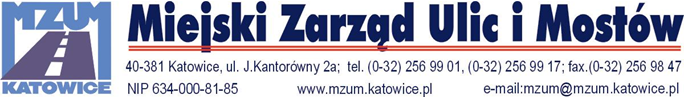 Katowice dnia 02.07.2021rINFORMACJA O KWOCIE NA SFINANSOWANIE ZAMÓWIENIADziałając na podstawie art. 222 ust. 4 ustawy z dnia 11 września 2019 r. Prawo zamówień publicznych Dz.U. 2019 poz. 2019 ze zm., zamawiający przekazuje informację dotyczącą kwoty, jaką zamierza przeznaczyć na sfinansowanie zamówienia:Nazwa postępowania: Budowa sygnalizacji świetlnej na przejściu dla pieszych przez ul. Mysłowicką w rejonie Biedronki w Katowicach . Nr sprawy: 12/VI/2021/WP Wartość brutto: 264.330,00zł.